Sally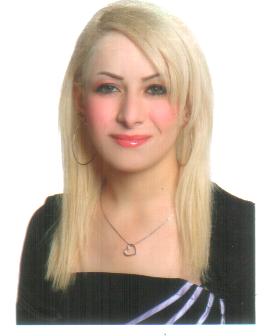 Sally.338102@2freemail.com  	     Date of Birth: 27th December 1987	                Address: Dubai Marina, JBR                 Nationality: Jordanian                 Gender: Female                 Martial Status: Single Objective:	Looking forward to obtain a position with one of the fastest growing company in The world where I can use my skills and participate working with coleagues from different cultures in a team work environment to satisfy my skills, I’m willing to relocate.Education / Courses:High school – Graduated in 2005ICDL Certified Courses: Microsoft Windows, Word, Excel, PowerPoint, HTML, Internet.Graphic Design (Diploma) One year at the University of Jordan (2006)General EngLish Course 2009 at The American ESL Center with the rank of Exellent.Jats training cource 2012 ( CREW MEMBER CERTIFICATE CARC CERTIFICATE)Work Experience: Feb 2006 – Jan 2008: Al-Shaya International Company at Mecca Mall (Claire’s  and the Body shop Products) as Sales representative, Cashier and customer service.2007-2009 at Mecca Mall Damas Jewellery Amman-Jordan.Oct 2012-2014 Cabin crew/Flight Attendant at Royal Jordanian Airlines.Sep 2016-Dec 2016 Hostess at Monti Carlo Stars Restaurant/Dubai.Modeling/Events.Languages: Arabic: Mother Language.English: Fluent spoken,written,reading&understanding.Additional points of strengths:Excellent communications skills and planning abilites to implement innovative ideas.Exceptional organizational and administration skills to obtain and achieve goals adjectives.I have positive attitude with a natural ability to provide and excellent service in a team environment and when dealing with people from many cultures.Willing to quickly adapt to new work environments.Able to work under multi-task and high stress environments.Hobbies include: Traveling,Scubadiving,Sky diving, Swimming,Hiking,Hourseriding,Cycling,and modeling.Skills:Customer Service and Hospitality as a cabin crew.I’m a hard worker and because of this abiltyi can work for addition hours to finish my tasks.Cashier. I Also have very strong values.I Can do Announcements on board effectively being habituated in this skill.I can do Safety Demonstration.Acting manager during manager’s absence.Driving international License